                                                                                  Межрайонная ИФНС России №1 Республике Крым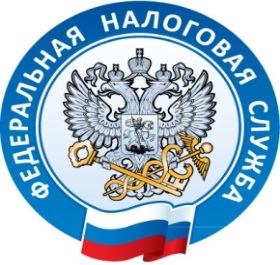                                                                                                                              г. Джанкой, ул. Дзержинского,30                                                                                                                                           тел. (06564)3-14-24Внимание семинар!		Межрайонная инспекция Федеральной налоговой службы России №1 по Республике Крым сообщает, 07 июля  в 10-00 часов в  зале Красногвардейского райсовета по адресу: пгт. Красногвардейское, ул. Энгельса, 3, состоится семинар для юридических лиц и индивидуальных предпринимателей и граждан тему: «Предоставление отчетности за 1-полугодие, 2 квартал и сроки уплаты налоговых обязательств. Регистрация ККТ online и порядок применения. Электронные сервисы ФНС России и преимущества получения госуслуг в электронном виде, в том числе с использованием портала госуслуг.»